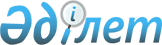 Бұқар жырау аудандық мәслихатының 21 сессиясының 2014 жылғы 28 ақпандағы № 14 "Бұқар жырау аудандық мәслихатының аппараты" мемлекеттік мекемесінің Ережесін бекіту туралы" шешіміне өзгеріс енгізу туралы
					
			Күшін жойған
			
			
		
					Қарағанды облысы Бұқар жырау аудандық мәслихатының 2014 жылғы 31 қазандағы 29 сессиясының № 11 шешімі. Қарағанды облысының Әділет департаментінде 2014 жылғы 20 қарашада № 2821 болып тіркелді. Күші жойылды - Қарағанды облысы Бұқар жырау аудандық мәслихатының 4 сессиясының 2016 жылғы 30 маусымдағы № 9 шешімімен      Ескерту. Күші жойылды - Қарағанды облысы Бұқар жырау аудандық мәслихатының 4 сессиясының 30.06.2016 № 9 (алғаш ресми жарияланған күннен бастап қолданысқа енгізіледі) шешімімен.

      Қазақстан Республикасының 2001 жылғы 23 қаңтардағы "Қазақстан Республикасындағы жергілікті мемлекеттік басқару және өзін-өзі басқару туралы" Заңына, Қазақстан Республикасының 2011 жылғы 1 наурыздағы "Мемлекеттік мүлік туралы" Заңына, Қазақстан Республикасы Президентінің 2012 жылғы 29 қазандағы № 410 "Қазақстан Республикасы мемлекеттік органының үлгі ережесін бекіту туралы" Жарлығына, Қазақстан Республикасы Президентінің 2013 жылғы 3 желтоқсандағы № 704 "Мәслихаттың үлгі регламентін бекіту туралы" Жарлығына сәйкес аудандық мәслихат ШЕШІМ ЕТТІ:

      1. Бұқар жырау аудандық мәслихатының 21 сессиясының 2014 жылғы 28 ақпандағы № 14 "Бұқар жырау аудандық мәслихатының аппараты" мемлекеттік мекемесінің Ережесін бекіту туралы" шешіміне (нормативтік құқықтық актілерді мемлекеттік тіркеу Тізілімінде № 2584 болып тіркелген, 2014 жылы 23 сәуірде "Әділет" ақпараттық-құқықтық жүйесінде жарияланған) келесі өзгеріс енгізілсін:

      көрсетілген шешіммен бекітілген "Бұқар жырау аудандық мәслихатының аппараты" мемлекеттік мекемесінің Ережесінде:

      16-тармақтың 1) тармақшасына орыс тіліндегі мәтініне өзгеріс енгізілген, мемлекеттік тілдегі мәтіні өзгертілмейді.

      2. Осы шешім алғаш ресми жарияланған күннен бастап қолданысқа енгізіледі.


					© 2012. Қазақстан Республикасы Әділет министрлігінің «Қазақстан Республикасының Заңнама және құқықтық ақпарат институты» ШЖҚ РМК
				Сессия төрағасы

Мәслихат хатшысы

Ш. КУРБАНОВ

А. ЖҮНІСПЕКОВ

